Об итогах составления организационного плана проведения ВПН 2020 года.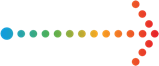 В Оргплан включены все населенные пункты республики, дома, жилые и нежилые строения, жилые помещения (квартиры, комнаты).В них проживает 961,4 тыс. человек (без учета специального контингента), в том числе 562,2 тыс. человек городского населения и 399,2 тыс. человек сельского населения. Основным разделом оргплана является переписное районирование – это деление территории городских и сельских населенных пунктов муниципальных образований на переписные и счетные участки. Оно проводилось исходя из средней нагрузки на одного переписчика - 550 человек (350 на переписчика в труднодоступных и отдаленных местностях). В результате чего население Республики Бурятия распределено на 1792 счетных участка, 296 переписных участков, а также сформировано 6 счетных участков в труднодоступных и отдаленных местностях республики.При разработке Оргплана использовалась Автоматизированная система подготовки, проведения и обработки материалов и получения итогов Всероссийской переписи населения 2020 года (АС ВПН). В этой программе уполномоченные по переписи населения вручную создавали цифровые карты по каждому населенному пункту. После чего картографический материал был выгружен и растиражирован для дальнейшего использования. Кроме того, цифровая картографическая основа необходима для загрузки на планшетный компьютер переписчика.Напомним, сводный оргплан по Республике Бурятия был принят 9 июля 2020 года на заседании Республиканской комиссии по проведению Всероссийской переписи населения 2020 года и направлен на утверждение в Росстат.  На сегодня ведется работа над выполнением одной из важнейших задач в рамках подготовки к переписи населения, а именно продолжается установка недостающих или требующих замены табличек с названиями улиц, номерами домов и квартир. От выполнения этой задачи во многом будет зависеть четкая организация работы переписчиков, а в конечном итоге общий результат важнейшего государственного мероприятия. Напомним, Всероссийская перепись населения  пройдет с 1 по 30 апреля 2021 года с применением цифровых технологий. Главным нововведением предстоящей переписи станет возможность самостоятельного заполнения жителями России электронного переписного листа на портале «Госуслуги» (Gosuslugi.ru). Также переписаться можно будет на переписных участках, в том числе в помещениях многофункциональных центров оказания государственных и муниципальных услуг «Мои документы».Бурятстат https://burstat.gks.ruP03_MAIL@gks.ru8 (3012) 22-34-08Отдел организации и проведения переписей и наблюдений в Республике БурятияБурятстат в социальных сетяхhttps://vk.com/burstathttps://www.instagram.com/burstat/